General AssembliesMoving Picture, Audio and Data Coding by Artificial Intelligencewww.mpai.communityPublic DocumentPublic DocumentN3952021/09/30SourceGeneral Assembly #12 (MPAI-12)TitleMPAI TimelineTargetMPAI-12NB1Dates in italic indicate estimated datesNB2The UC-FR date refers to the date the GA promotes an area to Functional Requirements stage, etc.NB3... in a date indicate that only the month is estimatedVStdIntCoUseCFunRqComRqCfTStdDvTchSRfSwConfTPerfA1MMC10/2112/1602/1704/1409/3010/2711/24CAE10/2112/1602/1704/1410/2711/2412/22AIF10/2111/1812/1602/1710/2711/2412/22SPG10/21CAV06/0907/19MCS07/1908/25EVC10/21GSA10/21OSDEEV09/30AcronymTitleMPAI-AIFAI FrameworkMPAI-CAE Context-based Audio EnhancementMPAI-MMCMulti-Modal ConversationMPAI-SPGServer-based Predictive Multiplayer GamingMPAI-EVCAI-Enhanced Video CodingMPAI-CAVConnected Automotive VehiclesMPAI-GSAIntegrative AI-based Analysis of Genomic/ Sensor ExperimentsMPAI-OSDVisual Object and Scene DescriptionMPAI-EEVAI-based End-to-End Video Coding#0123456789101112131415161718d30211816211717141209192530272422020230m09101112010203040506070809101112020303y20202020212121212121212121212121222222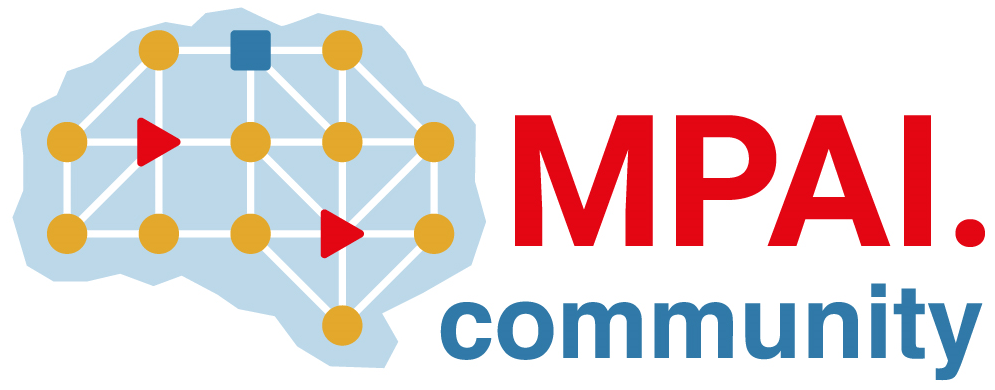 